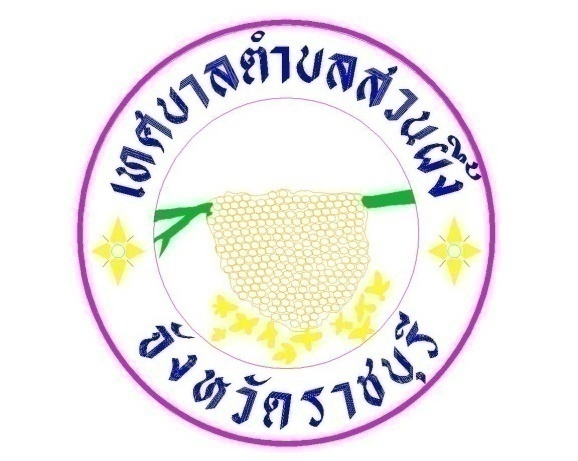 แผนการดำเนินงานแผนพัฒนาท้องถิ่น (พ.ศ.๒๕๖๑-๒๕๖๕)ประจำปี พ.ศ.๒๕๖๓ของเทศบาลตำบลตำบลสวนผึ้งอำเภอสวนผึ้ง  จังหวัดราชบุรีคำนำแผนการดำเนินการแผนพัฒนาท้องถิ่น (พ.ศ.๒๕๖๑ – ๒๕๖๕) ของเทศบาลตำบลสวนผึ้ง ประจำปี พ.ศ.๒๕๖๓ จัดขึ้นตามระเบียบกระทรวงมหาดไทย ว่าด้วยการจัดทำแผนพัฒนาขององค์กรปกครองส่วนท้องถิ่น พ.ศ.๒๕๔๘ และแก้ไขเพิ่มเติมถึง (ฉบับที่ ๓) พ.ศ.๒๕๖๑ เทศบาลตำบลสวนผึ้ง หวังเป็นอย่างยิ่งว่า แผนการดำเนินการแผนพัฒนาท้องถิ่นสี่ปี ประจำปีงบประมาณ พ.ศ.๒๕๖๓  ของเทศบาลตำบลสวนผึ้ง จะเป็นเครื่องมือในการบริหารงานให้เป็นไปอย่างมีประสิทธิภาพและเกิดความคุ้มค่าต่อไปคณะกรรมการสนับสนุนการจัดทำแผนพัฒนาของเทศบาลตำบลสวนผึ้งตุลาคม  ๒๕๖๒  สารบัญเรื่อง											หน้า๑. บัญชีสรุปจำนวนโครงการพัฒนาท้องถิ่น กิจกรรมและงบประมาณ 	(แบบ ผด.๐๑)		๑๒. บัญชีจำนวนโครงการพัฒนาท้องถิ่น กิจกรรมและงบประมาณ (แบบ ผด.๐๒)		๒-๒๕แบบ ผด.๐๑บัญชีสรุปจำนวนโครงการพัฒนาท้องถิ่น กิจกรรมและงบประมาณแผนการดำเนินงาน ประจำปีงบประมาณ พ.ศ.๒๕๖๓เทศบาลตำบลสวนผึ้งยุทธศาสตร์แผนงานจำนวนโครงการที่ดำเนินการคิดเป็นร้อยละของโครงการทั้งหมดจำนวนงบประมาณคิดเป็นร้อยละของงบประมาณทั้งหมดหน่วยงานรับผิดชอบหลัก๑. ยุทธศาสตร์การพัฒนาโครงสร้างพื้นฐาน สาธารณูปโภคฯ๑.๑ แผนงานบริหารงานทั่วไป๑.๒ แผนงานเคหะและชุมชน๒๑๔.๐๐๒.๐๐๑,๐๑๙,๐๐๐๒,๕๐๐,๐๐๐๖.๔๓๑๕.๗๗สำนักปลัดกองช่างรวม๓๖.๐๐๓,๕๑๙,๐๐๐๒๒.๒๑๒. ยุทธศาสตร์การพัฒนาคุณภาพการผลิตและเพิ่มรายได้๑.๑ แผนงานสร้างความเข้มแข็งฯ๒๔.๐๐๓๕,๐๐๐๐.๒๒สำนักปลัดรวม๒๔.๐๐๓๕,๐๐๐๐.๒๒๓. ยุทธศาสตร์การพัฒนาคุณภาพชีวิตและความผาสุกของประชาชน๑.๑ แผนงานสร้างความเข้มแข็งฯ๑.๒ แผนงานงบกลาง๑.๓ แผนงานรักษาความสงบภายใน๑.๔ แผนการศึกษา๑.๕ แผนงานสาธารณสุข๑.๖ แผนงานการศาสนา วัฒนธรรม๕๒๓๖๙๔๑๐.๐๐๔.๐๐๖.๐๐๑๒.๐๐๑๘.๐๐๘.๐๐๑๔๐,๐๐๐๔,๑๖๗,๒๐๐๑๔๐,๐๐๐๖,๖๐๙,๑๕๔๑๘๘,๐๐๐๑๙๐,๐๐๐๐.๘๘๒๖.๓๐๐.๘๘๔๑.๗๑๑.๑๘๑.๑๙สำนักปลัดสำนักปลัดสำนักปลัดกองการศึกษากองสาธารณสุขกองการศึกษารวม๒๙๕๘.๐๐๑๑,๔๓๔,๓๕๔๗๒.๑๗๔. ยุทธศาสตร์การพัฒนาด้านความอุดมสมบูรณ์ และทรัพยากรสิ่งแวดล้อม๑.๑ แผนงานสาธารณสุข๘๑๖.๐๐๔๐,๐๐๐๐.๒๕กองสาธารณสุขรวม๘๑๖.๐๐๔๐,๐๐๐๐.๒๕๕. ยุทธศาสตร์การพัฒนาด้านการบริการประชาชนและการบริหารกิจการบ้านเมืองที่ดี๑.๑ แผนงานบริหารงานทั่วไป๑.๒ แผนงานเคหะและชุมชน๗๑๑๔.๐๐๒.๐๐๗๙๕,๐๐๐๒๐,๐๐๐๕.๐๑๐.๑๒สำนักปลัด,คลังกองช่างรวม๘๑๖.๐๐๘๑๕,๐๐๐๕.๑๔รวมทั้งสิ้น๕๐๑๐๐๑๕,๘๔๓,๓๕๔๑๐๐